Уважаемые жители Ленского района! Будьте внимательны при использовании бытовых электроприборов и электрооборудования!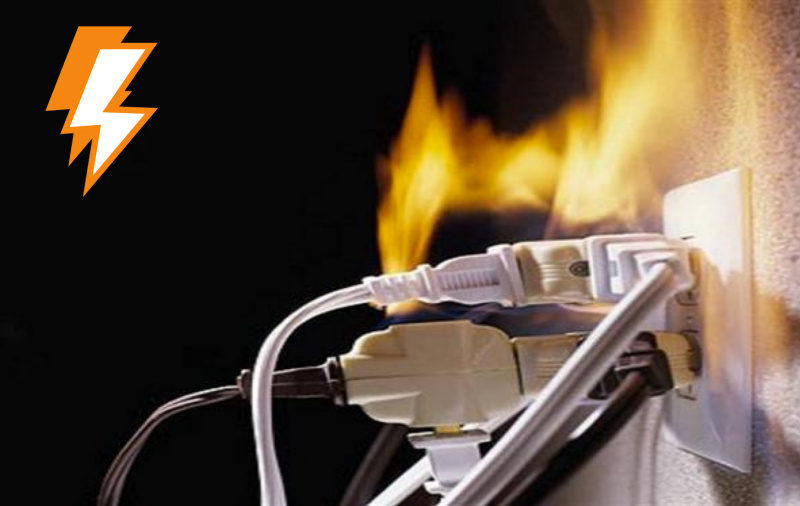 Нарушение правил пожарной безопасности при использовании электрооборудования является одной из самых распространенных причин пожаров на территории Ленского района. Не редки случаи возникновения пожара из-за эксплуатации электрооборудования, имеющего неисправности и недостатки в конструкции. Так только с 18 по 22 октября 2020 года в с. Яренск произошло два пожара по причине недостатка конструкции электрооборудования. К счастью жертв на пожарах удалось избежать. 	Помните, что необходимо: • систематически проводить проверку исправности электропроводки, розеток, щитков и штепсельных вилок обогревателя; • вовремя менять неисправную электронику и электрооборудование; • использовать приборы, изготовленные только промышленным способом, ни при каких обстоятельствах не использовать поврежденные, самодельные или «кустарные» приборы.  Монтаж электропроводки и электрооборудования должны осуществляться специализированными организациями!  ОПАСНО: • использовать «кустарным» способом изготовленные электроприборы; • размещать сетевые провода под ковры и другие покрытия; • ставить на провода тяжелые предметы (например, мебель), иначе электроприбор может перегреться и стать причиной пожара; • включать сразу нескольких мощных потребителей энергии, так как происходит перегрузка электросети; • позволять детям играть с любыми электроприборами.  В случае возникновения пожара незамедлительно звоните в «Службу спасения» по телефону 01 или с мобильного - 112. Отдел надзорной деятельности и профилактической работыг. Коряжмы, Вилегодского и Ленского районов